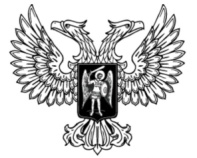 ДОНЕЦКАЯ НАРОДНАЯ РЕСПУБЛИКАЗАКОНО ВНЕСЕНИИ ИЗМЕНЕНИЙ В СТАТЬЮ 2 ЗАКОНА ДОНЕЦКОЙ НАРОДНОЙ РЕСПУБЛИКИ «О ЛИЧНОМ КРЕСТЬЯНСКОМ ХОЗЯЙСТВЕ»Принят Постановлением Народного Совета 3 апреля 2020 годаСтатья 1Внести в статью 2 Закона Донецкой Народной Республики 
от 27 февраля 2016 года № 109-ІНС «О личном крестьянском хозяйстве» (опубликован на официальном сайте Народного Совета Донецкой Народной Республики 17 марта 2016 года) следующие изменения:1) дополнить частью 51 следующего содержания:«51. Физическое лицо, являющееся собственником земельного участка для ведения личного крестьянского хозяйства, может передать его во владение и пользование на основании договора аренды (субаренды) другим лицам для ведения личного крестьянского хозяйства, ведения товарного сельскохозяйственного производства, фермерского хозяйства без изменения целевого назначения такого земельного участка.»;2) в части 8 слова «Советом Министров» заменить словом «Правительством».Глава Донецкой Народной Республики					   Д. В. Пушилинг. Донецк10 апреля 2020 года№ 123-IIНС